                  Senior Studies Institute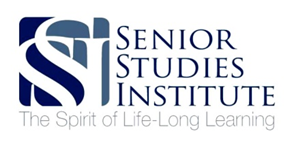 Portland Community CollegeMembership Registration FormSeptember 1, 2018 through August 31, 2019ANNUAL MEMBER FEE: $40 INDIVIDUAL, $70 COUPLE(Please print clearly)Name(s):_________________________________________________________________________Address:_________________________________________________________________________City, State, Zip:____________________________________________________________________Phone(s):________________________________________________________________________Email(s):_________________________________________________________________________First name(s) for nametag:_______________________________________ New Member(s)? _____How did you hear about SSI? (if applicable): _____________________________________________OPT OUT:  If you DO NOT wish your contact info (phone # & email only) to be published in our annual membership roster for distribution to members only, please check here:  ___________SSI thrives with everyone’s participation!  Things members can do (check all applicable interests)Other/Comments:__________________________________________________________________More information can be found at: www.SSIPDX.org.  If you would like to donate to the SSI Scholarship fund, please see separate form on the website.Mail this form with your check made out to SSI to:	P.O. Box 80744, Portland, OR 97280-1744Provide treatsCurrent Events Back-up FacilitatorHelp with a mailingEvent Setup/Take DownPresenting/Co-Presenting ClassCurrent Events Active ParticipationServe on a committeeAttend Board/ Curriculum MeetingsHost an eventSpecial Event AssistancePhone calling activityOffer Computer Skill